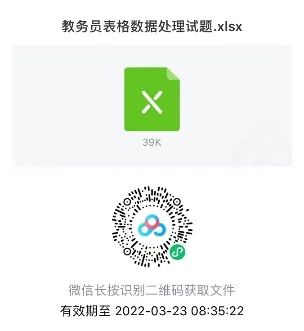 简历模板下载（教务员）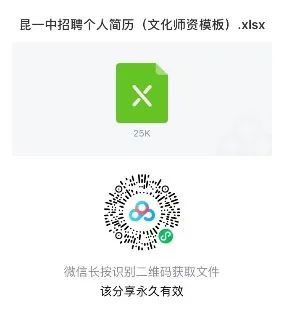 艺术教师简历模板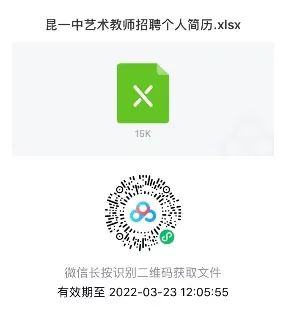 